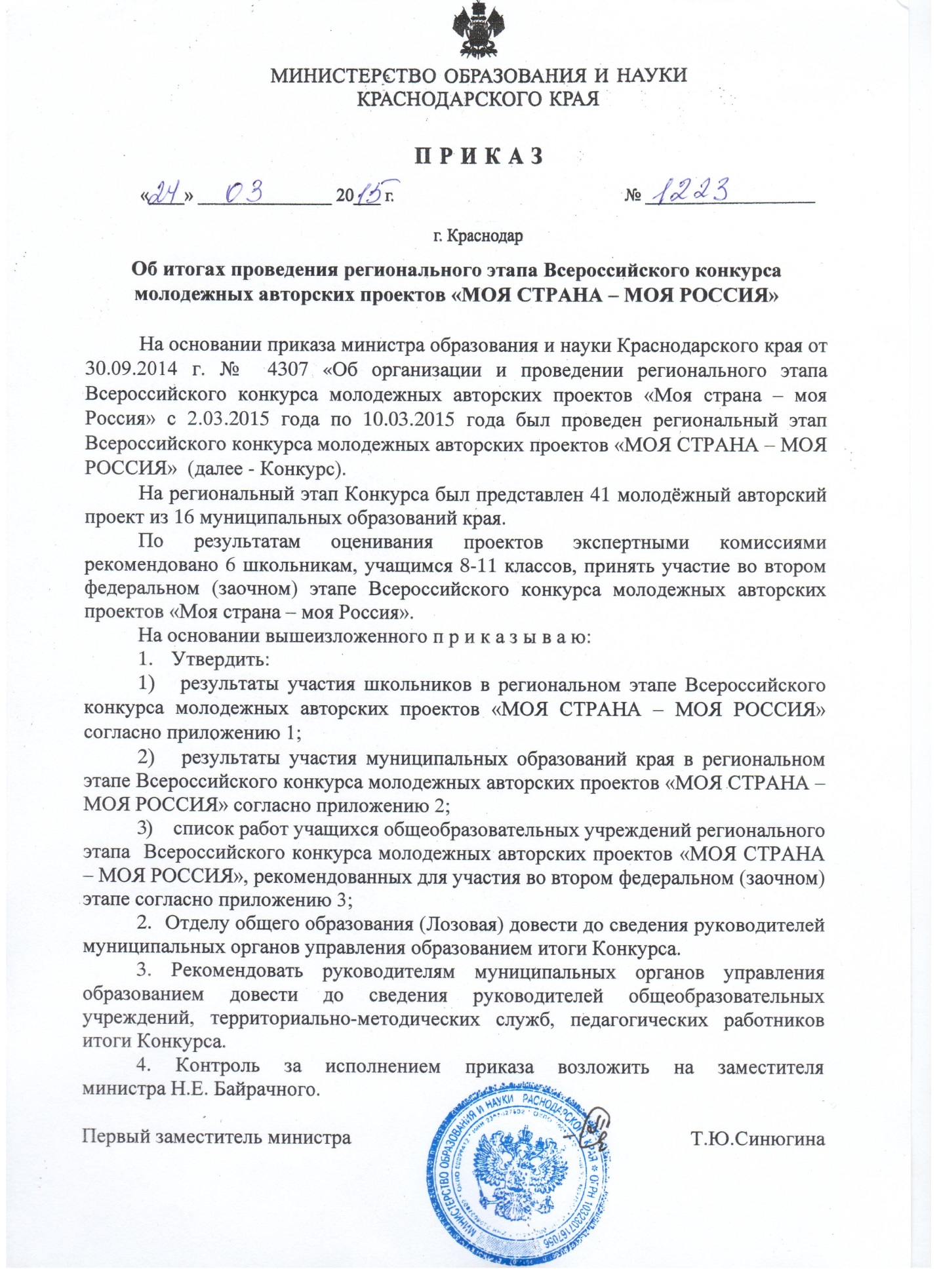 ПРИЛОЖЕНИЕ 1УТВЕРЖДЕНЫ приказом министерства образования и науки Краснодарского края	от 24.03.2015 г. №  1223Результаты регионального этапа Всероссийского конкурса молодежных авторских проектов «МОЯ СТРАНА – МОЯ РОССИЯ» Номинация «Моя страна»Номинация «Мой государственный язык»Номинация «Моя семья»Номинация «Мое село»Номинация «Мой город»Номинация «Моя разработка»Номинация «Моя предпринимательская инициатива»Номинация «Моя педагогическая инициатива»Номинация «Мой выбор»Номинация «Моя профессия»Номинация «Реализованные проекты»   Начальник отдела общего образования                                                                                                                        О.А.ЛозоваяИтоги участия муниципальных образований краяв региональном этапе Всероссийского конкурса молодежных авторских проектов «МОЯ СТРАНА – МОЯ РОССИЯ»Начальник отдела общего образования	          		                     О.А.Лозовая Список работ, учащихся общеобразовательных учреждений регионального  этапа  Всероссийского конкурса молодежных авторских проектов «МОЯ СТРАНА – МОЯ РОССИЯ», рекомендованных для участия во втором (федеральном) этапе          Начальник отдела общего образования                                           О.А.Лозовая№ п/пФ.И.ООбразовательное учреждениеМуниципальное образованиеТемаКоличество балловРейтингГревцов  Игорь Александрович, Азарова Ангелина АртуровнаМАОУ лицей «Морской-технический»НовороссийскКластер-проект «Победа»80,61Бондаренко Иван СергеевичМАОУ КШАнапаБумеранг сотрудничества53,32Шенгер Анна АлександровнаМБОУ СОШ № 4Каневской районНаш контр - адмирал40,33Дубина Мария Николаевна,Котов Валерий КонстантиновичМБОУ СОШ № 1Каневской районСкажи героям своё спасибо39,34Непомнящих Мария НиколаевнаМАОУ СОШ № 7АрмавирВосстановление крепости Прочный Окоп как одного из важнейших памятников восстановления южных рубежей Российского государства35,35Бреднева Анастасия ПавловнаМАОУ СОШ № 3Курганинский районМы твои патриоты, Россия266Королевич Екатерина ИгоревнаМОБУ СОШ № 8Новокубанский районСоюз Могущественных Держав20,37Ермакова Марина АндреевнаМБОУ СОШ № 12АнапаБедные есть везде, но в России они составляют большинство1781.Зинченко Виолетта ЮрьевнаМБОУ СОШ № 6Славянский районЯзык до Киева доведет (нравоучение в английских, русских и кубанских пословицах и поговорках)22,312.Ковальчук Анна ИгоревнаМОБУ ООШ № 8Новокубанский районУкрепление роли русского языка  и русской культуры в единстве российской нации1423.Максименко Ольга ВасильевнаМБОУ СОШ № 16Новопокровский районМоя страна – моя Россия9,6		3Чернокур Лада ЮрьевнаМАОУ гимназия № 2НовороссийскСвязь поколений. Фотография на память69,31Долгополова Евангелина ЮрьевнаМАОУ «СОШ № 9»Белоглинский районЧто такое Настоящая семья452Харисова Марина РуслановнаМБОУ ООШ № 50Славянский районМоя семья163Прищенко Алина ВладимировнаМБОУ СОШ № 15Тимашевский районПроект «Казачье подворье» или потенциал станицы Роговской Краснодарского края в организации агротуризма821Сорокин Дмитрий АлексеевичМБОУ «СОШ № 12»Белоглинский районВозрождение гончарного промысла в селе Белая Глина. Создание мини-цеха по производству глиняных и керамических изделий.74,72Попов Руслан АндреевичМОБУ СОШ № 27Новокубанский районМилый сердцу уголок Кубани68,63Прищенко Алина ВладимировнаМБОУ СОШ № 15Тимашевский районПотенциал станицы Роговской Тимашевского района в организации агротуризма66,34Лазаренко Артём ГеннадьевичМБОУ СОШ № 48Славянский районОсвоение перспективного рынка услуг станицы Черноерковской33,35Скворцова Виктория ОлеговнаМБОУ СОШ № 10Новопокровский районБлагоустройство станицы Новопокровской28,66Стардубцева Алена ВладимировнаМАОУ СОШ № 8Курганинский районВыращивание  и сбор лекарственных растений26,37Дутова Александра АлександровнаМАОУ СОШ № 4Абинский районРазвитие туристко -рекреационной деятельности на территории Абинского района25,78Недобега Анастасия ГеннадьевнаМБОУ СОШ № 6Усть-Лабинский районОбщественный транспорт в инфраструктуре города31,61Маслова Мария ВладимировнаМАОУ - СОШ № 20АрмавирЧитать не вредно – вредно не читать17,32Букур Даниил МаксимовичМБОУ СОШ № 34Туапсинский районЭнергосбережение – не экономия, а умное потребление 58,31Дацко Мария ВадимовнаМБОУ СОШ № 4Северский районЦветущий посёлок36,32Диденко Олег АлександровичМБОУ ООШ № 50Славянский районСтроительство лагеря труда и отдыха на побережье Азовского моря343Смбатян Алла АртуровнаМБОУ СОШ №2Туапсинский районВторая жизнь упаковки26,64Винник Пёрт ИвановичМБОУ ООШ № 34Каневской районПроектирование и внедрение технологии переработки отходов в сельской местности26,64Никитченко Владимир СергеевичМБОУ СОШ № 10Туапсинский районЭкология города и района Туапсе265Буцына Дарья ГермановнаМБОУ СОШ № 7Новопокровский районРентабельность школьной теплицы331Полтарабатько Диана Сергеевна,Маркина Василиса ЕвгеньевнаМАОУ СОШ № 2Усть-Лабинский районДлительная образовательная игра «Агродержава»242Дзоблаева Вероника ХизировнаМОУ СОШ № 36Северский районЛюблю тебя, моя Россия44,31Войнович Екатерина СергеевнаМАОУ СОШ № 17Славянский районПроектная деятельность в развитии познавательных интересов обучающихся (на примере 6 классов)02Чмож Анастасия ДмитриевнаМАОУ-СОШ № 11АрмавирОрганизация работы волонтерского отряда в рамках школьного ученического самоуправления561Соборнова Виктория НиколаевнаМБОУ СОШ № 14Северский районРазвитие избирательной системы Российской Федерации и повышение электоральной активности населения28,62Спивакова Ирина АлександровнаМБОУ СОШ № 20Брюховецкий районНаш выбор25,63Браславец Ангелина АлександровнаМБОУ СОШ № 10Павловский районТрудоустройство выпускников43,31Гаспарян Георгий ВаружановичМБОУ СОШ № 4Тимашевский районПрофессиональная ориентация младших школьников25,32Салиева Марина ДмитриевнаМАОУ СОШ № 13Курганинский районМоя будущая профессия - учитель213Уваров Андрей Владимирович,Иванова Арина Михайловна,Минасян Нина СергеевнаМБОУ СОШ № 27НовороссийскОрганизация туристической деятельности на основе экотропы «Мысхако»: реализация проекта, проблемы, перспективы.69,31№п/пМуниципальное образованиеВсего работКоличество работ, направляемых на второй федеральный (заочном) этап конкурса Абинский район1Анапа2Апшеронский район Армавир3Белоглинский район 21Белореченский район Брюховецкий район 1Выселковский район  ГеленджикГорячий Ключ Гулькевичский район Динской район Ейский район Кавказский район Калининский район Каневской район 3Кореновский район Красноармейский район КраснодарКрыловский район Крымский район Курганинский район 3Кущевский район Лабинский район Ленинградский район Мостовский район Новокубанский район 31Новопокровский район 3Новороссийск33Отрадненский район Павловский район 1Прим.-Ахтарский район Северский район 3Славянский район 5СочиСтароминский район Тбилисский район Темрюкский район Тимашевский район 31Тихорецкий районТуапсинский район 3Успенский район Усть-Лабинский район2Щербиновский район ИТОГОИТОГО416ПРИЛОЖЕНИЕ 3УТВЕРЖДЕН приказом министерства образования и науки Краснодарского краяот 24.03.2015 г.№ 1223№ п/пФ.И.ООбразовательное учреждениеМуниципальное образованиеАзарова Ангелина Артуровна,Гревцов Игорь АлександровичМАОУ лицей «Морской технический»НовороссийскПопов Руслан АндреевичМОБУ ООШ № 27Новокубанский районПрищенко Алина ВладимировнаМБОУ СОШ № 15Тимашевский районСорокин Дмитрий АлексеевичМБОУ СОШ № 12Белоглинский районУваров Андрей Владимирович,Иванова Арина Михайловна,Минасян Нина СергеевнаМБОУ СОШ № 27НовороссийскЧернокур Лада ЮрьевнаМАОУ Гимназия № 2Новороссийск